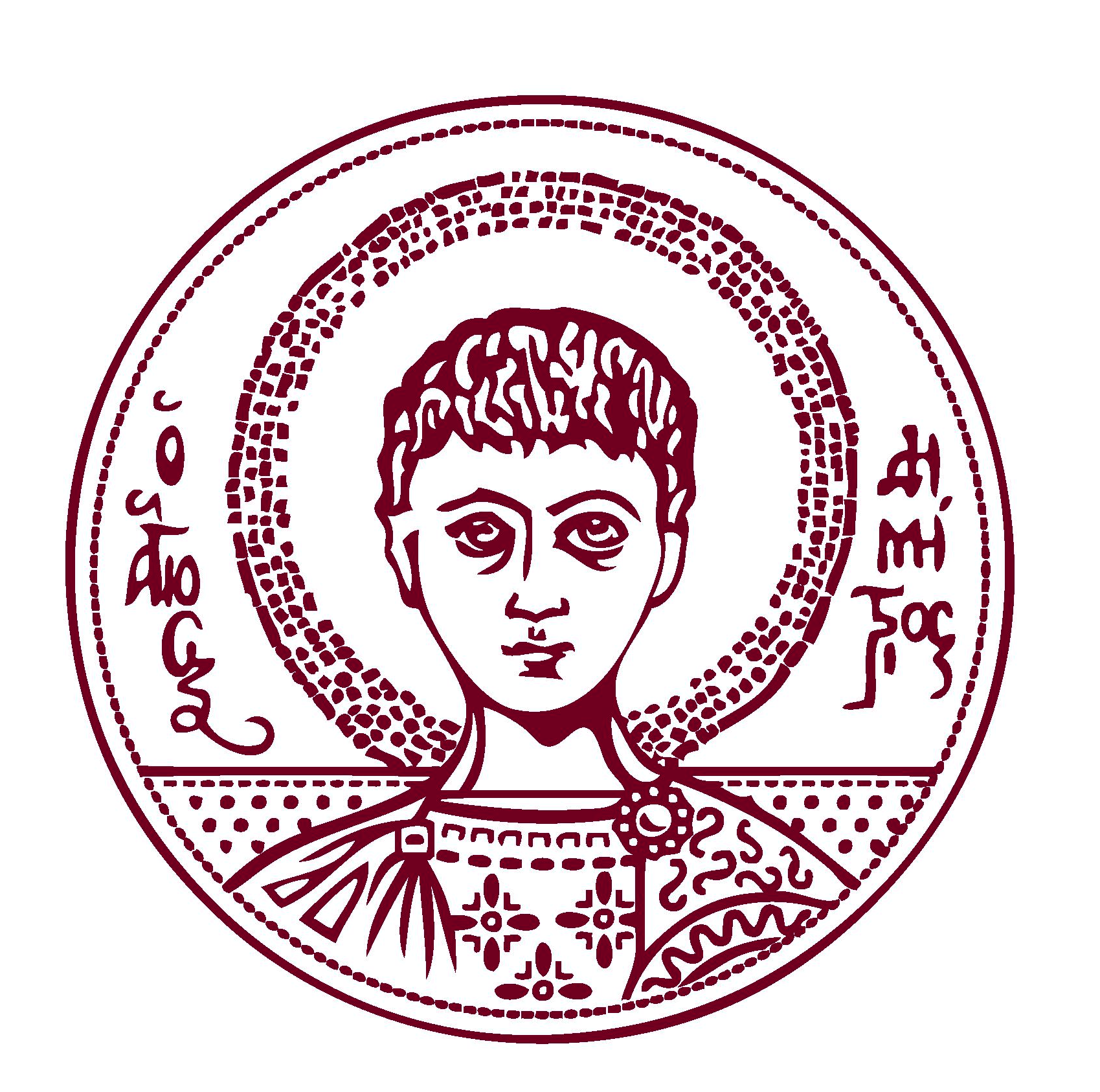 ΑΝΑΚΟΙΝΩΣΗΤο  επιλεγόμενο μάθημα «Η διασύνδεση της Νευροχειρουργικής με τις άλλες ειδικότητες» για τους φοιτητές του Ι και ΙΒ εξαμήνου, θα γίνεται κάθε Τρίτη τις ώρες 15:00 – 17:00, στο αμφιθέατρο του Γ’ κτιρίου του Ιπποκράτειου Νοσοκομείου. Τα θέματα που θα αναπτυχθούν είναι τα παρακάτω:Θεσ/νίκη  21.02.2017                                                                        Από την Κλινικήα/αΗμερ/ναΘέμαΟμιλητές121.02.17ΕισαγωγήΑν. Καθ. Ι. Αναγνωστόπουλος207.03.17Αντιμικροβιακή αντιμετώπιση λοιμώξεων στη ΝευροχειρουργικήΚαθ. Ε. ΡοϊλίδηςΚαθ. Κ. Νανάσης314.03.17Κλινική Νευρολογία και ΝευροχειρουργικήΚαθ. Σ. ΜποσταντζοπούλουΚαθ. Χ. Τσονίδης 421.03.17ΠολυτραυματίαςΚαθ. A. ΚαμπαρούδηςΑν. Καθ. Ι.Αναγνωστόπουλος528.03.17Νευροχειρουργική της 3ης ηλικίαςΚαθ. Κ. Νανάσης604.04.17Αγγειακή νευροχειρουργικήΕπ. Καθ. Θ. ΚαραπαναγιωτίδηςΕπ. Καθ. Σ. Γρηγοριάδης 725.04.17Ψυχιατρικά νοσήματα - καταστάσεις και ΝευροχειρουργικήΚαθ. Ι. ΝηματούδηςΚαθ. Χ. Τσονιδης802.05.17Νευροουρολογία – Στυτική λειτουργία και ΝευροχειρουργικήΔ/ντης ΕΣΥ Γ. ΣαλπιγγίδηςΑν. Καθ. Ι. Αναγνωστόπουλος909.05.17Γναθοπροσωπική ΧειρουργικήΕπ. Καθ. Γ. ΒενέτηςΚαθ. Χ. Τσονίδης1016.05.17Παθήσεις της Σπονδυλικής ΣτήληςΕπ. Καθ. Π. Τσιτσόπουλος1123.05.17Νευροφυσιολογία – Χειρουργικώς αντιμετωπίσιμες επιληπτικές καταστάσειςΑν. Καθ. Β. Κιμισκίδης Επ. Καθ. Π. Τσιτσόπουλος1230.05.17Νευροεντατικολογία - ΕπίλογοςΔ/ντης ΕΣΥ Χ. Τσότρας  Καθ. Χ. Τσονίδης